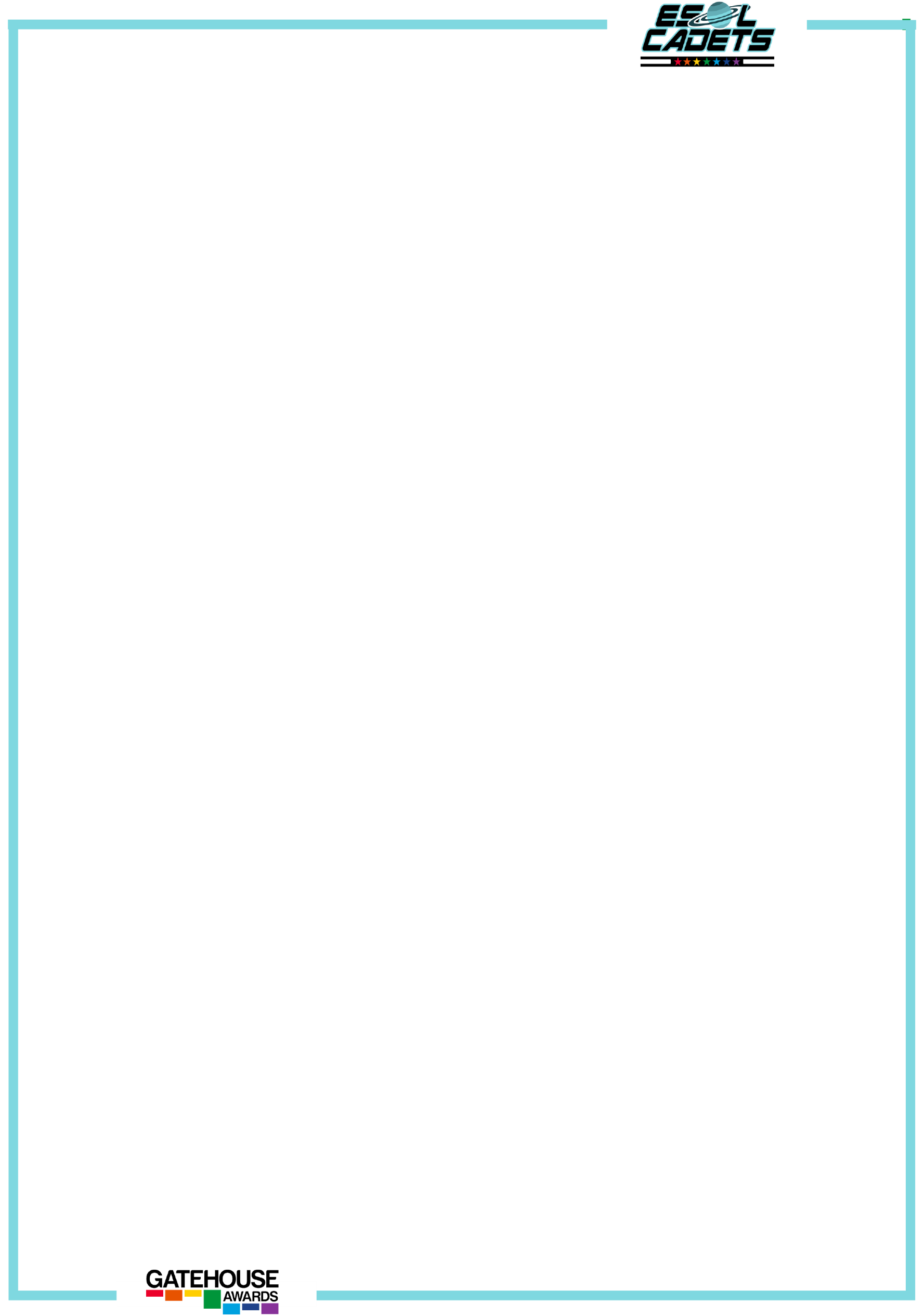 Gatehouse Awards Cadets Examination Application FormPlease return the exam application form along with the candidate spreadsheet      (instructions on next page).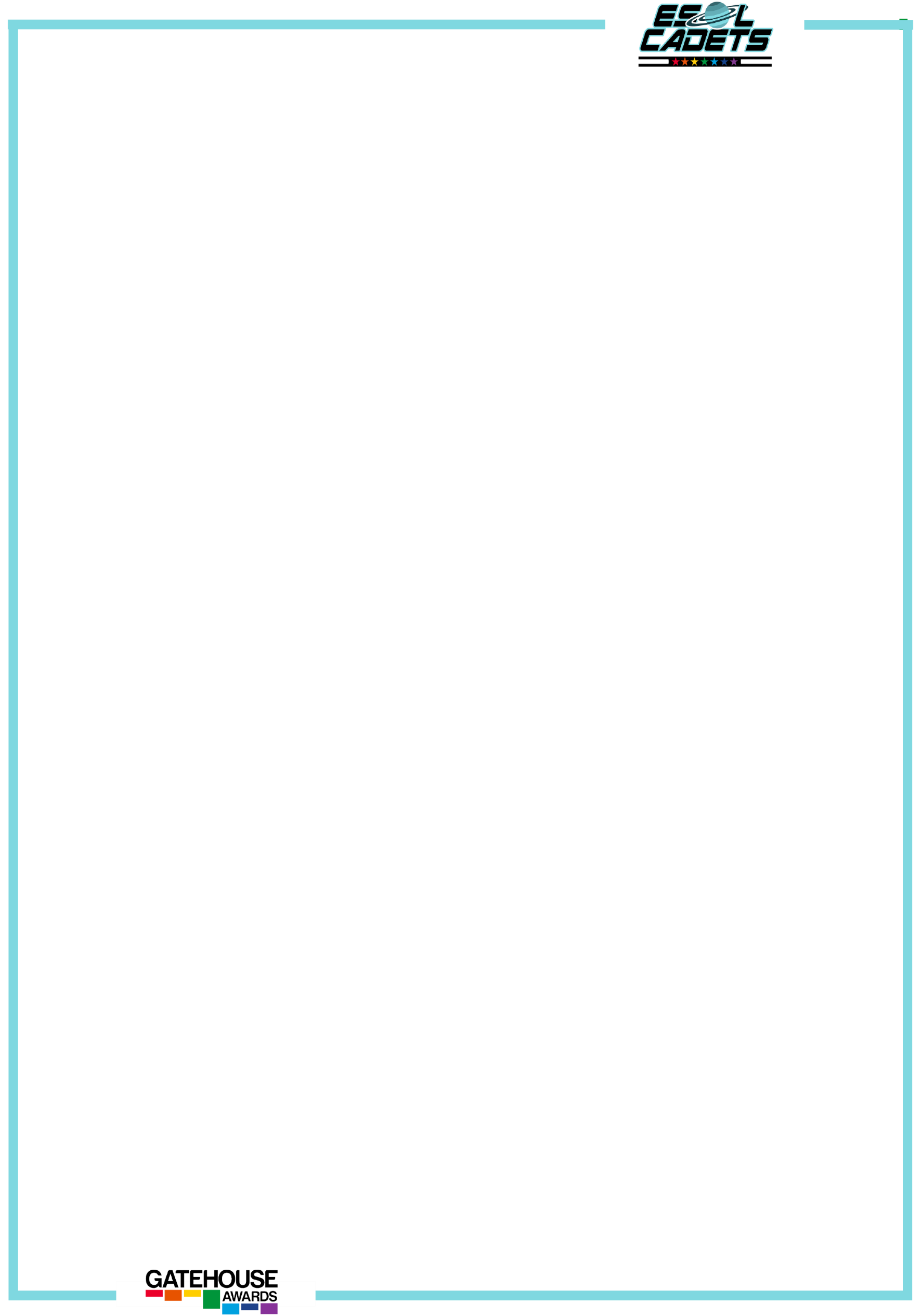 Please complete and submit a GA Exam Candidate Spreadsheet listing the required details of candidates who will sit the examination.Leave the candidate number field blank.In the given name column, enter the name and middle name if applicable. In the family name column, enter the surname. Enter the date of birth in DD/MM/YYYY format.Complete separate spreadsheets for different levels. No further notes or comments allowed in the spreadsheet.No special characters such as .,\-();@!#{}" etc. allowed in any cell.CENTER DETAILSCentre: ___________________________________  Centre code: _________________________Examination Coordinator: __________________________________________________________Contact Number: __________________________________________________________________Contact Email: ____________________________________________________________________Please note that materials will be sent in electronic format to the email address indicated here 5 working days before the exam and will need to be printed out in colour. Centre: ___________________________________  Centre code: _________________________Examination Coordinator: __________________________________________________________Contact Number: __________________________________________________________________Contact Email: ____________________________________________________________________Please note that materials will be sent in electronic format to the email address indicated here 5 working days before the exam and will need to be printed out in colour. EXAM DATE: DD/MM/YYYYPAPER-BASED ONLINE REMOTELY OBSERVED Exam LevelESOL Cadets Stage 1 – CEFR Pre-A1ESOL Cadets Stage 2 – CEFR A1ESOL Cadets Stage 3 – CEFR A2Number of Candidates STANDARDNumber of Candidates FAST TRACKcandidate_numbergivennamefamilynamedobMARIA GRAZIARICCI24/07/1982